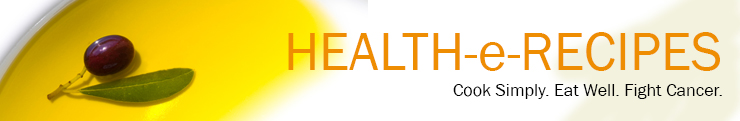 Superfood Strawberry Chia Smoothie     Issue # 526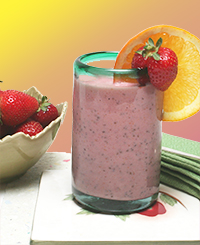 	Smoothies are a great healthy way to start your day!  This delicious breakfast blend of fruit, milk and seeds is full of protein, calcium and fiber.  Strawberries contain ellagic acid, which may act as an antioxidant and decrease unwanted inflammation.  Chia seeds are loaded with fiber, rich in omega-3s and a good protein source.  A sweet quick fit with the same amount of fiber as a bowl of oatmeal for less than 250 calories.Ingredients  3/4 cup skim milk4 tsp. chia seeds1 cup fresh strawberries1 Tbsp. strawberry fruit spread, or to taste2 tsp. orange zest1/2 tsp. chopped fresh ginger1/2 tsp. vanilla extractDirections	In blender, add milk and chia seeds and let sit while measuring remaining ingredients.	Add strawberries, preserves, orange zest, ginger and vanilla to blender. Mix on high speed until smoothie is blended and smooth (about 1 minute). Pour smoothie into tall glass and enjoy!Makes 1 serving.Per serving: 249 calories, 5 g total fat (<1 g saturated fat), 44 g carbohydrate, 9 g protein, 9 g dietary fiber, 90 mg sodium.